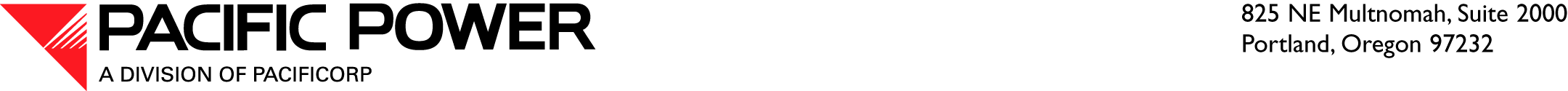 June 6, 2012 ELECTRONIC FILINGAND OVERNIGHT DELIVERY Utilities and Transportation Commission1300 S. Evergreen Park Drive SWP.O. Box 47250,   98504-7250Attn:  	David W. Danner	Executive Director and SecretaryRe:	Docket No. UE-030077Order No. 01Report of New Credit Support Arrangements	Dear Mr. Danner:Pursuant to the above-referenced Order, PacifiCorp, d.b.a. Pacific Power & Light Company (PacifiCorp), submits for filing one verified copy of each of the following documents:  Reoffering Circulars dated May 9, 2012 and May 14, 2012.2)      Reimbursement Agreements, dated May 16, 2012 and May 17, 2012,  among the Company and Barclays Bank PLC, as Letter of Credit Issuing Bank for the following Bond issues:$41,200,000 City of Gillette, Campbell County, Wyoming Customized Purchase  Pollution Control Revenue Refunding Bonds, Series 1988 (PacifiCorp Project)$50,000,000 Sweetwater  County, Wyoming Customized Purchase Pollution Control Revenue Refunding Bonds, Series 1988A (PacifiCorp Project) $11,500,000 Sweetwater County, Wyoming Customized Purchase Pollution Control Revenue Refunding Bonds, Series 1988B (PacifiCorp Project)$70,000,000 Sweetwater County, Wyoming Pollution Control Revenue Refunding Bonds, Series 1990A (PacifiCorp Project)e.    $24,400,000 Sweetwater County, Wyoming Environmental Improvement Revenue Bonds, Series 1995 (PacifiCorp Project)Because PacifiCorp has not issued any new securities in connection with the referenced transaction, no Report of Securities Issued is enclosed.  PacifiCorp arranged for these replacement Letters of Credit to provide credit enhancement and to help assure timely payment of amounts due with respect to each PCRB series.  These new Letters of Credit were arranged to replace similar prior letters of credit that were terminating and are expected to enable PacifiCorp to continue to achieve a lower cost of money with respect to the financing authorized by the above-listed Order.Under penalty of perjury, I declare that I know the contents of the enclosed documents, and they are true, correct, and complete.  Please contact me at (503) 813-5660 or Carla Bird at (503) 813-5269 if you have any questions about this letter or the enclosed documents.Sincerely,Tanya SacksAssistant TreasurerEnclosures